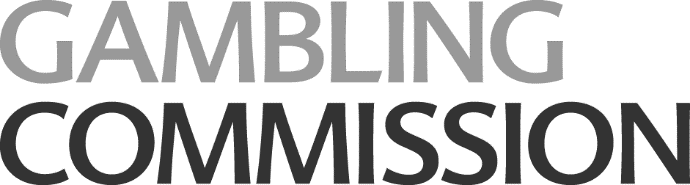 PricewaterhouseCoopers LLPCornwall Court, 19 Cornwall Street, Birmingham B3 2DTDate: 10/01/2019 Procurement ref: CNN402Dear ,Award of contract for the supply of Provision of Internal Audit ServicesFollowing our recent correspondence, I am delighted to inform you that your organisation has now been awarded the Contract, subject to signing by both parties. Further to your submission of a Tender for the above project, I am writing to advise that the Procurement exercise is now complete. I am pleased to inform you that your company has been successful and therefore we would like to award the contract to PWC.Appendix 1 provides feedback on your successful proposal.The call-off contract shall commence 1ST day of April 2019 and the Expiry Date will be 31st day of March 2022. The total contract value shall be £100,000.This procurement activity was conducted under the Management Consultancy framework RM3745 Provision of Internal Audit Services LOT 3 and the framework Terms and Conditions shall apply. A copy of the contract is provided with this Award Letter and includes those framework terms and conditions. Please print and sign a copy and forward to the Procurement Lead electronically via email.  We in turn will manage its ratification and return a copy for your records. Please ensure that the signed copy of the contract is submitted via email by 25th January 2019. Should you have any queries regarding this or any other matter please do not hesitate to contact me.Yours faithfully,Signed for and on behalf of The Gambling CommissionSigned for and on behalf of The Gambling CommissionName: 
Interim Signature: Date: 10/01/2019